Kommunale Klimawette: PlanungshilfeDiese Planungshilfe unterstützt Euch bei der Durchführung einer eigenen kommunalen Klimawette:„Wetten, dass Ihr in Eurer Gemeinde bis zum 1. November 2021 mind. 
1,5 Prozent der Einwohner*innen dazu bewegt, das diesjährige Einsparziel gemäß dem Pariser Klimaschutzabkommen zu erreichen: 
1 Tonne CO2-Einsparung pro Einwohner*in!“Wichtig:Die Klimawette ist eine bundesweite Aktion. Sie kommt „automatisch“ durch den/die erste/n Teilnehmer/in in Eure Stadt und erscheint damit auch in der CO2-Städteliga. Die Zähltools für die CO2-Einsparungen sind bereits vorhanden.Die Auslobung einer eigenen kommunalen Klimawette ist deshalb die einfache und große Chance, mehr daraus zu machen. Nutzt die Klimawette als einfachen und spielerischen Kommunikationsanlass für mehr Klimaschutz. Der Aufwand ist beliebig skalierbar und liegt im einfachsten Fall bei einer Pressemitteilung. ChecklisteKontakt Andrea KostrowskiTel. 0157 – 30 40 50 87, andrea@dieklimawette.deDana Dübbersd.duebbers@stiftung-energieeffizienz.org Festlegung des/der VerantwortlichenOb NGO, Stadtverwaltung oder ein Bündnis: Es braucht eine Person, die es in die Hand nimmt. Es braucht hierzu keine langen Formalitäten: Meldet uns bitte einfach per Mail, wer in Eurer Kommune Ansprechpartner*in für die Klimawette ist.Gegebenenfalls können wir Euch dann sagen, ob es schon andere Aktivitäten zur Klimawette bei Euch vor Ort gibt.Starttermin der kommunalen WetteDas Ende der Klimawette steht fest: Am 1. November beginnt die Weltklimakonferenz in Glasgow. Und darum geht es bei der Klimawette: Ein deutliches Signal nach Glasgow senden, dass wir alle zusammen beim Klimaschutz noch eine Schippe obendrauf legen müssen. Eine Tonne pro Jahr und Bürger*in, damit wir das 1,5-Grad-Ziel noch erreichen können.Je später ihr anfangt, desto herausfordernder die Zielerreichung …Wettpat*innen und kommunaler WetteinsatzDer Gewinner der Klimawette ist der Klimaschutz. Aber was passiert, wenn das kommunale Ziel der Klimawette (nicht) erreicht wird?Der Spielcharakter der Klimawette wird größer, wenn es hierfür Wettpat*innen gibt, die einen Wetteinsatz ausrufen.Das können lokale Promis sein, das Stadtoberhaupt selbst oder aber auch Vereine oder Unternehmen. Der Kreativität sind hier keine Grenzen gesetzt.Wichtig: Der Wetteinsatz muss zu den Wettpat*innen passen. Ansonsten ist es „Geschmacksache“: Lieber etwas „Sinnvolles“ oder darf es ein bisschen Schadensfreude sein? Fälligkeit bei Zielerreichung oder bei Nichterreichung?Beispiele:Der*die Bürgermeister*in gibt einen Monat die Autoschlüssel ab.Die Organisator*innen springen in den November-See als Dank für die Abkühlung durch das eingesparte CO2.Säuberungsaktion in einem ParkFahrrad-ReparaturaktionWenn es Fahrräder zur Stromerzeugung gibt: Promis „radeln“ z.B. für ein Fahrrad-KinoÖffentliches Frühstück…Versand einer Pressemitteilung Gerne könnt Ihr unsere einfach anzupassende Vorlage für eine erste Pressemitteilung nutzen.Ihr findet Sie unter: www.dieklimawette.de/kommunale-Klimawetten Grundsätzlich würde es sich auch anbieten, ein Pressegespräch zum Auftakt durchzuführen. Wenn es zeitlich passt, kann gerne eine Person von der Klimawette oder von CO2COMPASS als Vertretung der Bundeskampagne daran teilnehmen. Visualisierung der kommunalen KlimawetteZur Visualisierung der kommunalen Klimawette und des aktuellen „Spielstandes“ haben wir eine einfach anpassbare Powerpoint-Vorlage für ein Poster (A3 oder A1) erstellt. Das Poster kann farbig ausgedruckt und an zentralen Stellen (z.B. an einer Litfaßsäule) aufgehängt werden.Der Spielstand sollte regelmäßig aktualisiert werden. Die aktuellen Teilnehmer*innenzahlen finden sich unter: www.dieklimawette.de/co2-staedteliga Diese Vorlage kann auch einfach in eine Bilddatei umgewandelt und so auf der eigenen Webseite platziert werden.Ihr findet die Vorlage sowie eine Anleitung dazu unter: www.dieklimawette.de/kommunale-Klimawetten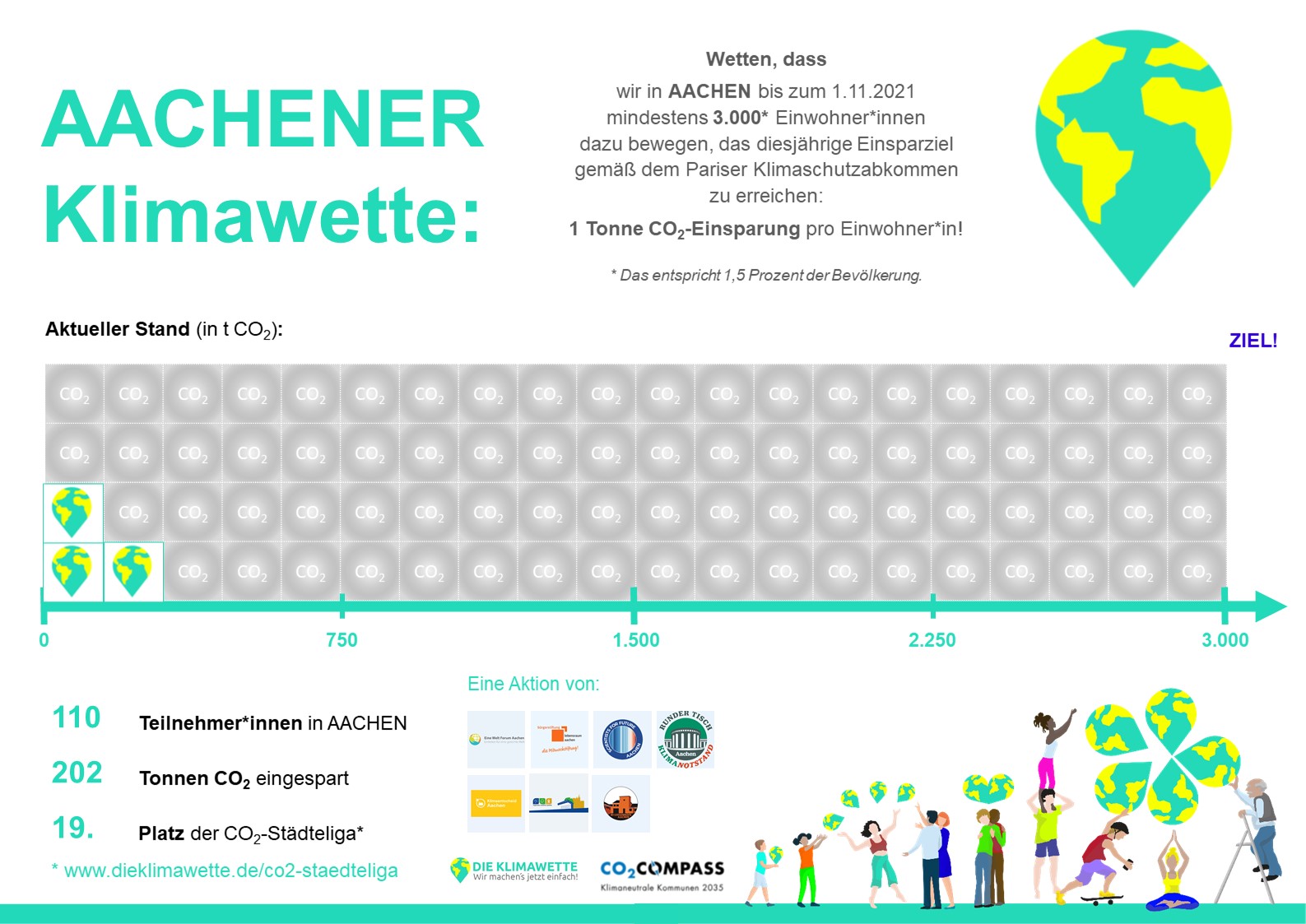 Verbreitung im eigenen NetzwerkTools der Klimawette für weitere KommunikationsanlässeDie Klimawette bietet drei zentrale Tools an, mit denen der spielerische Charakter der Klimawette verstärkt wird. So lassen sich einfach zusätzliche Kommunikationsanlässe schaffen.CO2-StädteligaDie CO2-Städteliga vergleicht den Spielstand aller Städte in Deutschland: www.dieklimawette.de/co2-staedteligaÜber die Angabe der PLZ im CO2-Avatar und bei Spendenzahlungen werden das eingesparte CO2 automatisch der entsprechenden Stadt zugeordnet.Etliche PLZ sind größeren Städten oder Landkreisen zugeordnet. Sollte deshalb Eure Stadt trotz Teilnehmer*innen noch nicht in der Tabelle erscheinen, bitte Rückmeldung an uns geben, dann können wir das ggf. korrigieren.Mit der CO2-Städteliga lassen sich einfach Städte-Duelle realisieren und die weit verbreiteten Städterivalitäten positiv für den Klimaschutz nutzen . CO2-Battle (Zielgruppe Organisationen und VIPs)Jede*r Spender*in bei der Klimawette erhält automatisch einen Code und einen aus diesem Code generierten Werbelink (z.B. www.dieklimawette.de/1JZ46LAZ). Nehmen Teilnehmer* über diesen Link an der Klimawette teil oder geben diesen Code im CO2-Avatar ein, erhält der Code-Besitzer Punkte sowie die CO2-Einsparungen gutgeschrieben.Wie viel „Verbündete“ man auf diese Weise schon gewonnen und wie viel CO2-Einsparung man initiiert hat, sieht man direkt auf: www.dieklimawette.de/co2-battle Mit diesem Tool lassen sich private Battles, „Promi-Battles“ oder auch Wettstreite zwischen einzelnen Organisationen veranstalten. Prinzipiell ist es hierzu auch möglich, die „kryptischen“ Codes in „echte“ Namenscodes umzuwandeln (z.B. www.dieklimawette.de/stadtverwaltung-dessau).Mit dem CO2-Battle lässt sich auch eine stadtweite CO2-Liga organisieren: Welche Organisation kann am meisten Teilnehmer*innen für Ihre Klimawette gewinnen und am meisten CO2 einsparen?Jackpot der Klimawette (Zielgruppe Unternehmen)Im Jackpot der Klimawette liegen Versprechen von Unternehmen, dass sie, wenn die Klimawette 1 Million Menschen gewinnen kann, die 1 Million Tonnen CO2 einsparen, noch rund 1 Tonne CO2 pro Mitarbeiter obendrauf legen.Dieses Versprechen lässt sich auch an das kommunale Wettziel knüpfen, d.h. die Spende des Unternehmens wird dann fällig, wenn Eure Kommune ihr Wettziel erreicht. Eine Mailingvorlage findet Ihr am Ende des Dokuments.Hierzu gibt es ein Formular für ein entsprechendes Versprechen (inkl. Flyer auf: www.dieklimawette.de/jackpot).Mit dem Jackpot wird der „Kribbelfaktor“ nochmals deutlich erhöht.SommertourVom 23. Juni bis zum 3. Oktober 2021 radelt die Klimawette 100 Tage lang quer durch Deutschland und macht Pressetermine vor Ort.Ob Eure Stadt auf der Route liegt, könnt Ihr in der Karte prüfen: Ggf. können wir hier auch noch kleinere „Zwischenstopps“ einbauen. Einfach Rückmeldung an sommertour@dieklimawette.de. Ziel erreichenJe schneller umso besser! Denn beim Klimaschutz rennt uns die Zeit davon …Aber dann darf natürlich auch gefeiert werden.Anhang:Vorlage Mailing…Vorlage Jackpot-MailingBetreff: Jackpot der Klimawette in [Stadt]: Machen Sie als Unternehmen mit!Liebe*r…/ Sehr geehrte Damen und Herren,[persönliche Anrede/ Erläuterung Kontext, Vorstellung als …]Wir haben den „Jackpot der Klimawette“ für ____________ [bitte Stadt eintragen] gestartet und möchten Sie herausfordern, mit uns auf den Erfolg der Klimawette von ____________[bitte Stadt eintragen] zu wetten.Wenn die Klimawette in _______________ [bitte Stadt eintragen] ihr Wettziel erreicht, 1,5 % der Einwohner*innen zu gewinnen, die bis zur Weltklimakonferenz am 01. November 2021 in Glasgow mindestens jeweils 1 Tonne CO2 einsparen, dann legen Sie als Unternehmen noch den Betrag von rund einer Tonne CO2-Einsparung pro Mitarbeiter*in obendrauf.Sind Sie dabei? „Wir machen’s jetzt einfach!“ lautet das Motto unserer spielerischen Mitmach- und Motivationskampagne, deren Schirmherr Prof. Dirk Messner, Präsident des Umweltbundesamtes, ist. Denn jeder Einzelne und jede Unternehmung kann einen wichtigen Beitrag zum Klimaschutz leisten. Die Klimawette wird unterstützt u.a. von der Stiftung Allianz für Entwicklung und Klima, B.A.U.M. e.V. und BNW.Weitere Details haben wir für Sie in unserem Flyer und unserer „Mitmacherklärung“ zusammengestellt.Wichtig: Ihr Beitrag wird nur fällig, wenn wir die Wette gewinnen! Und darauf wetten wir .Gerne stehen wir für Fragen telefonisch zur Verfügung.Mit freundlichen GrüßenP.S.: Klimaschutz geht besser – wetten, dass?!Festlegung der/des Verantwortlichen Festlegung Starttermin der kommunalen KlimawetteDefinition Wettpat*innen und kommunaler WetteinsatzVersand einer PressemitteilungVisualisierung der Klimawette auf der Website oder durch PosterVerbreitung der Klimawette im eigenen NetzwerkSchaffung von Kommunikationsanlässen durch die Tools der Klimawette (CO2-Battle, Jackpot, CO2-Städteliga)Ziel erreichen.Mailing:Für ein Mailing an Organisationen, Mitglieder, Mitarbeiter*innen können Bausteine aus der Pressemitteilung (s.o.) verwendet werden.Ein Hinweis auf das „Weitersagen“ und den dies unterstützenden „CO2-Battle“ (www.dieklimawette.de/co2-battle) sollte nicht fehlen . Plakataushang:Eine Druckvorlage für ein allgemeines Werbeplakat für die Klimawette („Die nächste Tonne geht auf Dich!“) unter: www.dieklimawette.de/news-challenges/detail/plakat-unterstuetzung Das Plakat kann unter diesem Link auch über die Klimawette bestellt werden (A4 oder A3)Social Media:Ideen für Posts, Videos etc. finden sich auf den Social-Media-Kanälen der Klimawette.Geschenkurkunde:Spenden an die Klimawette können auch verschenkt werden. Eine Urkunde gibt es unter: www.dieklimawette.de/news-challenges/detail/geschenkte-tonnen 